О внесении изменений в постановлениеАдминистрации муниципального образованияСоль-Илецкий городской округ от 30.10.2019 № 2257-п«Об утверждении муниципальной программы «Отходы »»В соответствии с Федеральным законом от 06.10.2003 № 131-ФЗ «Об общих принципах организации местного самоуправления в Российской Федерации», Уставом муниципального образования Соль-Илецкий городской округ,  постановлением  администрации муниципального образования Соль-Илецкий городской округ от 26.01.2016 № 56-п «Об утверждении порядка разработки, реализации и оценки  эффективности муниципальных программ муниципального образования Соль-Илецкий городской округ», постановлением администрации муниципального образования Соль-Илецкий городской округ от 16.09.2019 № 1922-п «Об утверждении перечня муниципальных программ муниципального образования Соль-Илецкий городской округ» постановляю:1. Внести изменения в приложение утвержденное постановлением администрации муниципального образования Соль-Илецкий городской округ от 30.10.2019 № 2257-п «Об утверждении муниципальной программы «Отходы»» и изложить в новой редакции, согласно приложению к настоящему постановлению.2. Контроль за исполнением настоящего постановления оставляю за собой.3. Постановление вступает в силу после его официального опубликования (обнародования).Глава муниципального образованияСоль-Илецкий городской округ                                                       А.А. КузьминРазослано: Прокуратура, Организационному отделу, финансовому управлению, отделу по строительству, транспорту, ЖКХ, дорожному хозяйству, газификации и связи.Приложениек постановлению администрациимуниципального образованияСоль-Илецкий городской округот 24.12.2020 № 4492-пПаспорт муниципальной программы«Отходы» 1. Характеристика состояния и обоснование проблем, связанныхс безопасным обращением с отходами на территории Соль-Илецкого городского округа1.1. Формирование благоприятной и комфортной среды жизнедеятельности на территории муниципального образования Соль-Илецкий городской округ  является основной целью органов местного самоуправления муниципального образования Соль-Илецкий городской округ.Основной проблемой, способствующей ухудшению качества окружающей среды и нарастанию экологической напряженности, на территории Соль-Илецкого  городского округа, является загрязнение отходами производства и потребления (далее – отходы).Количество отходов неуклонно возрастает из-за изменения образа жизни (в основном от использования одноразовой посуды, различных емкостей, оберточных и упаковочных материалов и т.д.), возрастает сложность состава бытовых отходов. Для сокращения объемов отходов, направляемых на захоронение на свалки, требуется внедрение соответствующих экологически безопасных технологий сортировки и селективного сбора отходов от населения, а также на предприятиях и организациях.Неблагоприятная обстановка складывается в настоящее время на стихийных несанкционированных свалках на территории Соль-Илецкого городского округа, что  оказывает отрицательное влияние на окружающую среду, усугубляет экологическую и санитарно-эпидемиологическую обстановку.Вывоз и складирование отходов производится на объекте для размещения отходов (далее – полигон). Полигон расположен в Оренбургской области Соль-Илецкий район 8 км. трассы Оренбург-Акбулак, кадастровый номер земельного участка 56:47:0000000:1112, эксплуатирующая организация Соль-Илецкое ММППЖКХ.На сегодняшний день статусом регионального оператора, по обращению с твердыми коммунальными отходами в Оренбургской области, сроком на 10 лет наделено ООО «Природа».С 01.01.2019 года согласно, Федеральному закону от 24.06.1998 года №89-ФЗ «Об отходах производства и потребления», деятельность по обращению с твердыми коммунальными отходами (далее – ТКО) на территории Оренбургской области обеспечивается региональным оператором в соответствии с территориальной схемой обращения с отходами утверждённой постановлением Правительства Оренбургской области от 26.09.2016 года № 682-п.Постановлением правительства Оренбургской области от 22.02.2018 № 97-п «Об утверждении положения о порядке накопления и сбора твердых коммунальных отходов на территории Оренбургской области» определён порядок накопления и сбора твёрдых коммунальных отходов, в том числе их раздельного накопления, в целях предотвращения вредного воздействия ТКО на здоровье человека и окружающую среду, а также вовлечения полезных компонентов, содержащихся в отходах, в хозяйственный оборот.В настоящее время в Соль-Илецком городском округе организовано в сельских населённых пунктах 385 контейнерных площадки ТКО с установкой металлических контейнеров объёмом 0,65м3 и в г. Соль-Илецке 103 контейнерных площадки ТКО с установкой контейнеров заглубленного типа объёмом 5 м3. Реестр контейнерных площадок ТКО в соответствии с постановлением правительства Российской Федерации от 31.08.2018 № 1039 «Об утверждении правил обустройства мест (площадок) накопления твёрдых коммунальных отходов и ведения их реестра» размещён на официальном сайте www.soliletsk.ru Соль-Илецкого городского округа.Существующее количество контейнерных площадок в г. Соль-Илецке недостаточно для сбора ТКО, поэтому там где контейнерные площадки отсутствуют осуществляется сбор ТКО мусоровозами по маршрутам согласно установленных графиков.Реформирование сферы обращения с отходами ключевой элемент решения экологических проблем в Соль-Илецком городском округе, который затрагивает интересы как населения так и государственных учреждений и частных организаций. Среди наиболее принципиальных вопросов: переход от захоронения к переработке отходов; создание единой взаимосвязанной системы обращения с ТКО; борьба с несанкционированными свалками; создание новой инфраструктуры сортировки и переработки отходов.Реализация мероприятий муниципальной программы позволит повысить экологическую безопасность территории Соль-Илецкого городского округа.2. Приоритеты муниципальной политики в сфере реализациимуниципальной программыРеализация Программы позволит:- совершенствовать организационные меры по повышению эффективности системы очистки территории Соль-Илецкого городского округа от отходов;- улучшить экологическую и санитарно-эпидемиологическую ситуацию за счет сокращения негативного воздействия на окружающую среду со стороны на территории Соль-Илецкого городского округа.- создать полигон, отвечающий санитарно-эпидемиологическим требованиям эксплуатации.Таким образом, настоящая Программа объединяет и координирует деятельность по реализации всех мероприятий, направленных на решение вопросов обеспечения экологической безопасности для населения, улучшение санитарно-эпидемиологического состояния территории Соль-Илецкого городского округа.Срок реализации Программы – 2020-2025 годы.3. Перечень показателей (индикаторов) муниципальной программы достижения целей и решения задач ПрограммыОсновной целью Программы является:обеспечение экологической безопасности окружающей среды и населения при обращении с отходами производства и потребления, размещенными  на территории Соль-Илецкого городского округа.Для достижения данной цели в Программе предусматривается решение следующих задач:приведение систем коммунальной инфраструктуры – объектов, используемых для утилизации (захоронения) отходов, в соответствие с санитарными и экологическими требованиями, обеспечивающими комфортные условия  проживания населения;решение комплекса вопросов по сбору, размещению отходов, оборудованию специализированных объектов для их складирования, снижению их негативного воздействия на окружающую среду и здоровье населения Соль-Илецкого городского округа.Мероприятия Программы представляют собой комплекс взаимосвязанных мер, направленных на решение наиболее важных текущих и перспективных задач в области охраны окружающей среды Соль-Илецкого городского округа.Показатели (индикаторы) достижения целей и решения задач Программы  отражены в таблице 1 приложения № 1 к Программе.Этапы реализации Программы не выделяются.4. Характеристика основных мероприятий ПрограммыДля достижения поставленной цели и установленных задач в рамках Программы  предусматривается реализация следующих мероприятий:Основное мероприятие № 1. Участие в обустройстве полигона:- модернизация (ремонтные работы) полигона.Основное мероприятие № 2. Участие в организации деятельности по сбору (в том числе раздельному сбору), транспортированию, обработке, утилизации, обезвреживанию, захоронению твердых коммунальных отходов:- участие в организации вывоза мусора;- приобретение контейнеров,  организация контейнерных площадок, ремонт и содержание контейнерных площадок, установка урн;- обустройство мест (площадок) накопления твёрдых коммунальных отходов.Параметры реализации Программы в 2020 - 2025 годах будут уточнены на основе промежуточных итогов реализации Программы в 2020 году.Перечень основных мероприятий Программы представлен в таблице 2 приложении № 1 к Программе.5. Ресурсное обеспечение ПрограммыОбщий объем финансирования для реализации мероприятий Программы составит 93 634,43 тыс. рублей, в том числе по годам реализации:2020 год – 2 620,00 тыс. рублей;2021 год – 10196,00 тыс. рублей;2022 год – 0,00 тыс. рублей;2023 год – 23 387,19 тыс. рублей;2024 год – 25 425,34 тыс. рублей;2025 год – 32 005,90 тыс. рублей.Источником финансирования Программы является муниципальный бюджет муниципального образования Соль-Илецкий городской округ.Ресурсное обеспечение Программы представлено в приложении № 2 к Программе.Приложение 1к муниципальной программе"Отходы"Сведения о показателях (индикаторах) программы и ее значениетаблица 1Перечень ведомственных целевых программ и основных мероприятий муниципальной программытаблица 2Приложение № 2к муниципальной программе"Отходы"Ресурсное обеспечение реализации муниципальной программы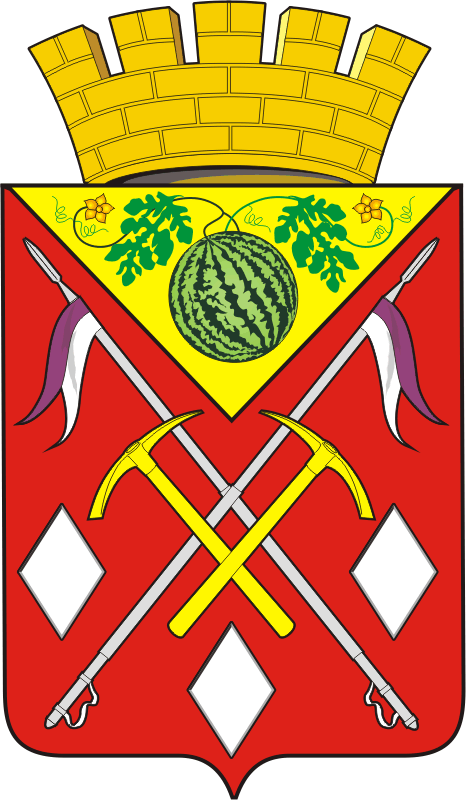 АДМИНИСТРАЦИЯМУНИЦИПАЛЬНОГО ОБРАЗОВАНИЯСОЛЬ-ИЛЕЦКИЙ ГОРОДСКОЙ ОКРУГОРЕНБУРГСКОЙ ОБЛАСТИПОСТАНОВЛЕНИЕ24.12.2020 № 4492-п,Ответственный исполнитель Программыотдел по строительству, транспорту, ЖКХ, дорожному хозяйству, газификации и связи администрации муниципального образования Соль-Илецкий городской округСоисполнители Программы отсутствуетУчастники Программыадминистрация муниципального образования Соль-Илецкий городской округПодпрограммы Программы отсутствуютЦель Программыобеспечение экологической безопасности окружающей среды и населения при обращении с отходами производства и потребления, размещенными  на территории Соль-Илецкого городского округаЗадачи Программыприведение систем коммунальной инфраструктуры - объектов, используемых для утилизации (захоронения) отходов, в соответствие с санитарными и экологическими требованиями, обеспечивающими комфортные условия  проживания населения;решение комплекса вопросов по сбору, размещению отходов, оборудованию специализированных объектов для их складирования, снижению их негативного воздействия на окружающую среду и здоровье населения Соль-Илецкого городского округаПоказатели (индикаторы) Программыприведение полигона в соответствии с санитарно-эпидемиологическими требованиями;ликвидация мест несанкционированного размещения отходов; охват населенных пунктов планово-регулярной уборкой площадок для твердых коммунальных отходов; количество обустроенных мест (площадок) накопления твердых коммунальных отходовСрок и этапы реализации ПрограммыРеализация Программы начинается с 2020 года. Мероприятия Программы рассчитаны на срок 2020- 2025 г.Объем бюджетных ассигнований Программы Общий объем финансирования из бюджета муниципального образования Соль-Илецкий городской округ в период 2020-2025 годы – 93 634,43 тыс. рублей, в том числе по годам реализации:2020 год – 2 620,00 тыс. рублей;2021 год – 10196,00 тыс. рублей;2022 год – 0,00 тыс. рублей;2023 год – 23 387,19 тыс. рублей;2024 год – 25 425,34 тыс. рублей;2025 год – 32 005,90 тыс. рублей.Ожидаемые результатыреализации Программы снижение объемов накопления отходов производства и потребления, негативных последствий воздействия отходов на окружающую среду;обустройство полигона отвечающего санитарно-эпидемиологическим требованиям;ликвидация несанкционированных и экологически опасных объектов размещения отходов;100% охват населенных пунктов планово-регулярной уборкой площадок для твердых коммунальных отходов;увеличение количества контейнерных площадок№ Наименование целевого индикатора (показателя)Единица измеренияЗначения целевых индикаторов (показателей)Значения целевых индикаторов (показателей)Значения целевых индикаторов (показателей)Значения целевых индикаторов (показателей)Значения целевых индикаторов (показателей)Значения целевых индикаторов (показателей)№ Наименование целевого индикатора (показателя)Единица измеренияв том числе по годамв том числе по годамв том числе по годамв том числе по годамв том числе по годамв том числе по годам№ Наименование целевого индикатора (показателя)Единица измерения201920202021202220232024202512345678910Муниципальная программа "Отходы"Муниципальная программа "Отходы"Муниципальная программа "Отходы"Муниципальная программа "Отходы"Муниципальная программа "Отходы"Муниципальная программа "Отходы"Муниципальная программа "Отходы"Муниципальная программа "Отходы"Муниципальная программа "Отходы"Муниципальная программа "Отходы"1Приведение полигона в соответствии с санитарно-эпидемиологическими требованиями% от общего кол-ва мероприятий 000024,428,447,22Ликвидация мест несанкционированного размещения отходовм ³1000005000500050003Охват населенных пунктов планово-регулярной уборкой площадок для твердых коммунальных отходов% от общего кол-ва населённых пунктов01001001001001001004Количество обустроенных мест (площадок) накопления твердых коммунальных отходовшт.800500808080№п/пНомер и наименование ведомственной целевой программы, основного мероприятияОтветственный исполнительСрокСрокОжидаемый конечный результат (краткое описание)Последствия нереализации ведомственной целевой программы, основного мероприятияСвязь с показателями (индикаторами) Программы (Подпрограммы)№п/пНомер и наименование ведомственной целевой программы, основного мероприятияОтветственный исполнительначало реализацииокончание реализацииОжидаемый конечный результат (краткое описание)Последствия нереализации ведомственной целевой программы, основного мероприятияСвязь с показателями (индикаторами) Программы (Подпрограммы)12345678Основное мероприятие: 1. Участие в обустройстве полигонаОсновное мероприятие: 1. Участие в обустройстве полигонаОсновное мероприятие: 1. Участие в обустройстве полигонаОсновное мероприятие: 1. Участие в обустройстве полигонаОсновное мероприятие: 1. Участие в обустройстве полигонаОсновное мероприятие: 1. Участие в обустройстве полигонаОсновное мероприятие: 1. Участие в обустройстве полигонаОсновное мероприятие: 1. Участие в обустройстве полигона1.1.Модернизация (ремонтные работы) полигонаотдел по строительству, транспорту, ЖКХ, дорожному хозяйству, газификации и связи20202025обустройство полигона отвечающего санитарно-эпидемиологическим требованиямнегативные последствия воздействия отходов на окружающую средуприведение полигона в соответствии с санитарно-эпидемиологическими требованиямиОсновное мероприятие: 2. Участие в организации деятельности по сбору (в том числе раздельному сбору), транспортированию, обработке, утилизации, обезвреживанию, захоронению твёрдых коммунальных отходов Основное мероприятие: 2. Участие в организации деятельности по сбору (в том числе раздельному сбору), транспортированию, обработке, утилизации, обезвреживанию, захоронению твёрдых коммунальных отходов Основное мероприятие: 2. Участие в организации деятельности по сбору (в том числе раздельному сбору), транспортированию, обработке, утилизации, обезвреживанию, захоронению твёрдых коммунальных отходов Основное мероприятие: 2. Участие в организации деятельности по сбору (в том числе раздельному сбору), транспортированию, обработке, утилизации, обезвреживанию, захоронению твёрдых коммунальных отходов Основное мероприятие: 2. Участие в организации деятельности по сбору (в том числе раздельному сбору), транспортированию, обработке, утилизации, обезвреживанию, захоронению твёрдых коммунальных отходов Основное мероприятие: 2. Участие в организации деятельности по сбору (в том числе раздельному сбору), транспортированию, обработке, утилизации, обезвреживанию, захоронению твёрдых коммунальных отходов Основное мероприятие: 2. Участие в организации деятельности по сбору (в том числе раздельному сбору), транспортированию, обработке, утилизации, обезвреживанию, захоронению твёрдых коммунальных отходов Основное мероприятие: 2. Участие в организации деятельности по сбору (в том числе раздельному сбору), транспортированию, обработке, утилизации, обезвреживанию, захоронению твёрдых коммунальных отходов 2.1.Участие в организации вывоза мусораотдел по строительству, транспорту, ЖКХ, дорожному хозяйству, газификации и связи20202025снижение объемов накопления отходов производства и потребления, негативных последствий воздействия отходов на окружающую средуухудшение экологической обстановкиликвидация мест несанкционированного размещения отходов2.2.Приобретение контейнеров, организация контейнерных площадок, ремонт и содержание контейнерных площадок, установка урнотдел по строительству, транспорту, ЖКХ, дорожному хозяйству, газификации и связи20202025ликвидациянесанкционированных и экологически опасных объектов размещения отходовнегативных последствий воздействия отходов на окружающую средуохват населенных пунктов планово-регулярной уборкой площадок для твердых коммунальных отходов2.3.Обустройство мест (площадок) накопления твёрдых коммунальных отходовотдел по строительству, транспорту, ЖКХ, дорожному хозяйству, газификации и связи20202023Увеличение количества контейнерных площадок негативных последствий воздействия отходов на окружающую средуувеличение количества контейнерных площадок№ СтатусНаименование муниципальной программы, основного мероприятияГлавный распорядитель бюджетных средств (ГРБС) Источники финансирования, наименование мероприятияОбъемы финансирования (тыс. рублей в ценах соответствующих годов)Объемы финансирования (тыс. рублей в ценах соответствующих годов)Объемы финансирования (тыс. рублей в ценах соответствующих годов)Объемы финансирования (тыс. рублей в ценах соответствующих годов)Объемы финансирования (тыс. рублей в ценах соответствующих годов)Объемы финансирования (тыс. рублей в ценах соответствующих годов)Объемы финансирования (тыс. рублей в ценах соответствующих годов)Ожидаемые результатыв 2025 году№ СтатусНаименование муниципальной программы, основного мероприятияГлавный распорядитель бюджетных средств (ГРБС) Источники финансирования, наименование мероприятияВсего за2020-2025в том числе по годамв том числе по годамв том числе по годамв том числе по годамв том числе по годамв том числе по годамОжидаемые результатыв 2025 году№ СтатусНаименование муниципальной программы, основного мероприятияГлавный распорядитель бюджетных средств (ГРБС) Источники финансирования, наименование мероприятияВсего за2020-2025202020212022202320242025Ожидаемые результатыв 2025 году123456789101112131Муниципальная программаОтходыадминистрация муниципального образования Соль-Илецкий городской округВсего по программе, в том числе:93634,432620,0010196,00023387,1925425,3432005,901Муниципальная программаОтходыадминистрация муниципального образования Соль-Илецкий городской округв том числе:93634,432620,0010196,00023387,1925425,3432005,901Муниципальная программаОтходыадминистрация муниципального образования Соль-Илецкий городской округбюджет городского округа (местный бюджет)93634,432620,0010196,00023387,1925425,3432005,901Муниципальная программаОтходыадминистрация муниципального образования Соль-Илецкий городской округобластной бюджет00000002Основное мероприятие№ 1Участие в обустройстве полигона администрация муниципального образования Соль-Илецкий городской округИтого по основному мероприятию № 1, в том числе:30760,400007508,258752,1514500,00обустройство полигона отвечающего санитарно-эпидемиологическим требованиям2Основное мероприятие№ 1Участие в обустройстве полигона администрация муниципального образования Соль-Илецкий городской округв том числе:30760,400007508,258752,1514500,00обустройство полигона отвечающего санитарно-эпидемиологическим требованиям2Основное мероприятие№ 1Участие в обустройстве полигона администрация муниципального образования Соль-Илецкий городской округбюджет городского округа (местный бюджет)30760,400007508,258752,1514500,00обустройство полигона отвечающего санитарно-эпидемиологическим требованиям3Мероприятие 1.1.Модернизация (ремонтные работы) полигона администрация муниципального образования Соль-Илецкий городской округВсего,30760,400007508,258752,1514500,00ремонтные работы полигона 3Мероприятие 1.1.Модернизация (ремонтные работы) полигона администрация муниципального образования Соль-Илецкий городской округв том числе:30760,400007508,258752,1514500,00ремонтные работы полигона 3Мероприятие 1.1.Модернизация (ремонтные работы) полигона администрация муниципального образования Соль-Илецкий городской округбюджет городского округа (местный бюджет)30760,400007508,258752,1514500,00ремонтные работы полигона 4Основное мероприятие№ 2Участие в организации деятельности по сбору (в том числе раздельному сбору), транспортированию, обработке, утилизации, обезвреживанию, захоронению твёрдых коммунальных отходовадминистрация муниципального образования Соль-Илецкий городской округИтого по основному мероприятию № 2, в том числе:62874,032620,0010196,00015878,9416673,1917505,90улучшение экологической ситуации территории округа4Основное мероприятие№ 2Участие в организации деятельности по сбору (в том числе раздельному сбору), транспортированию, обработке, утилизации, обезвреживанию, захоронению твёрдых коммунальных отходовадминистрация муниципального образования Соль-Илецкий городской округв том числе:62874,032620,0010196,00015878,9416673,1917505,90улучшение экологической ситуации территории округа4Основное мероприятие№ 2Участие в организации деятельности по сбору (в том числе раздельному сбору), транспортированию, обработке, утилизации, обезвреживанию, захоронению твёрдых коммунальных отходовадминистрация муниципального образования Соль-Илецкий городской округбюджет городского округа (местный бюджет)62874,032620,0010196,00015878,9416673,1917505,90улучшение экологической ситуации территории округа4Основное мероприятие№ 2Участие в организации деятельности по сбору (в том числе раздельному сбору), транспортированию, обработке, утилизации, обезвреживанию, захоронению твёрдых коммунальных отходовадминистрация муниципального образования Соль-Илецкий городской округобластной бюджет0000000улучшение экологической ситуации территории округа5Мероприятие 2.1.Участие в организации вывоза мусораадминистрация муниципального образования Соль-Илецкий городской округВсего,9123,000002894,003039,003190,00Ликвидация несанкционированных и экологически опасных объектов размещения отходов5Мероприятие 2.1.Участие в организации вывоза мусораадминистрация муниципального образования Соль-Илецкий городской округв том числе:9123,000002894,003039,003190,00Ликвидация несанкционированных и экологически опасных объектов размещения отходов5Мероприятие 2.1.Участие в организации вывоза мусораадминистрация муниципального образования Соль-Илецкий городской округбюджет городского округа9123,000002894,003039,003190,00Ликвидация несанкционированных и экологически опасных объектов размещения отходов6Мероприятие 2.2.Приобретение контейнеров, организация контейнерных площадок, ремонт и содержание контейнерных площадок, установка урнадминистрация муниципального образования Соль-Илецкий городской округВсего,53751,032620,0010196,00012984,9413634,1914315,90Охват населенных пунктов планово-регулярной уборкой площадок для твердых коммунальных отходов, приведение контейнерных площадок к требованиям СанПиН6Мероприятие 2.2.Приобретение контейнеров, организация контейнерных площадок, ремонт и содержание контейнерных площадок, установка урнадминистрация муниципального образования Соль-Илецкий городской округв том числе:53751,032620,0010196,00012984,9413634,1914315,90Охват населенных пунктов планово-регулярной уборкой площадок для твердых коммунальных отходов, приведение контейнерных площадок к требованиям СанПиН6Мероприятие 2.2.Приобретение контейнеров, организация контейнерных площадок, ремонт и содержание контейнерных площадок, установка урнадминистрация муниципального образования Соль-Илецкий городской округбюджет городского округа (местный бюджет)53751,032620,0010196,00012984,9413634,1914315,90Охват населенных пунктов планово-регулярной уборкой площадок для твердых коммунальных отходов, приведение контейнерных площадок к требованиям СанПиН7Мероприятие 2.3.Обустройство мест (площадок) накопления твёрдых коммунальных отходовадминистрация муниципального образования Соль-Илецкий городской округВсего,0000000Увеличение количества контейнерных площадок 7Мероприятие 2.3.Обустройство мест (площадок) накопления твёрдых коммунальных отходовадминистрация муниципального образования Соль-Илецкий городской округв том числе:0000000Увеличение количества контейнерных площадок 7Мероприятие 2.3.Обустройство мест (площадок) накопления твёрдых коммунальных отходовадминистрация муниципального образования Соль-Илецкий городской округбюджет городского округа (местный бюджет)0000000Увеличение количества контейнерных площадок 7Мероприятие 2.3.Обустройство мест (площадок) накопления твёрдых коммунальных отходовадминистрация муниципального образования Соль-Илецкий городской округобластной бюджет0000000Увеличение количества контейнерных площадок 